Городское профессиональное сообщество
«Психолого-педагогическое сопровождение 
образовательного процесса»Методические рекомендации по организации образовательного процессаОСНОВНЫЕ АСПЕКТЫ ДЕЯТЕЛЬНОСТИ ПЕДАГОГА-ПСИХОЛОГА ПО СОВЕРШЕНСТВОВАНИЮ ВОСПИТАТЕЛЬНОГО ПРОЦЕССА В ДОУ(для педагогов – психологов и воспитателей ДОУ)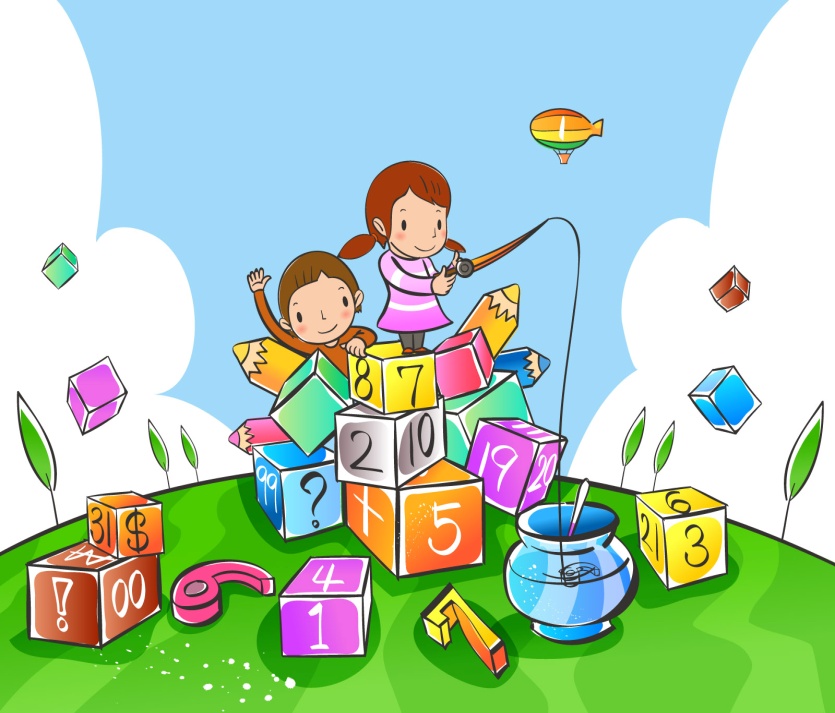 г. Липецк2022 г.Методические рекомендации «Основные аспекты деятельности педагога-психолога   по совершенствованию воспитательного процесса в ДОУ»Данные рекомендации адресованы педагогам-психологам и воспитателям образовательных учреждений, реализующих программы дошкольного образования. Представлены практические материалы для повышения профессиональной компетентности педагогов с использованием современных психолого-педагогических технологий: конспекты образовательной деятельности, практикумы, консультации, рекомендации для педагогов и родителей, направленные на совершенствование воспитательного процесса в ДОУ. Составители:С.В. Скрипник – консультант дошкольного отдела департамента образования администрации г. Липецка,Е.В. Коростелева – заведующая ДОУ № 91, г. Липецка,А. В. Устимец     -  педагог-психолог ДОУ № 91 г. Липецка,Т.С. Стрелкова - педагог-психолог ДОУ № 91 г. Липецка,М. В. Семенова - педагог-психолог ДОУ № 14 г. Липецка.СОДЕРЖАНИЕ          Введение............................................................................................................4 Перечень диагностических методик для сопровождения воспитательного процесса……………………….............…………….6Коррекционно-развивающие программы для дошкольников………10          3.      Рекомендации для родителей «Семь правил воспитанного ребенка»…………………………………………………………….……………….11          4.     Конспект профилактического занятия «Сказка о Сереже»…..……...12          5.     Практикум для педагогов на тему: «Профилактика буллинга в детском саду (у детей старшего дошкольного возраста)»…………..………....16          6.    Сказки для профилактики буллинга ………………...…………….......25          7.  Применение игровой технологии «Мозартика» в психологическом сопровождении воспитательного процесса в ДОУ…….….....………………..…26         8.  Конспект коррекционно-развивающего занятия для детей старшего дошкольного возраста: «Город моей мечты» ………………………….…..…….27           9. Использование методики «Игры с тенями» в коррекционно-развивающей работе с детьми дошкольного возраста при формировании пространственного мышления…………………………………………………….299.1. Конспект     образовательной      деятельности      по          развитию пространственного мышления с использованием методики «Игры с тенями» с детьми старшего дошкольного возраста……...…………………………….….....33Литература……………………………………………………………………36ВВЕДЕНИЕВ соответствии с Концепцией развития психологической службы в системе образования на период до 2025 года в каждом субъекте Российской Федерации осуществляется модернизация психологической службы образования как инструмента развития всей системы образования. Психологическая служба субъекта Российской Федерации в ответ на вызовы времени призвана существенно обновить цели и задачи, ценностно-смысловые и организационные основы своей деятельности, определяя адекватные объективным требованиям приоритеты, содержание, технологии и стандарты качества психологических услуг.Модернизация образования подразумевает изменение содержания образования в целом и переориентацию деятельности педагога-психолога в частности. Психологическая помощь в образовании – непосредственная работа педагога-психолога, определяемая положениями статьи 42 Федерального закона об образовании, а также профессиональным стандартом «Педагог-психолог (психолог в сфере образования)» и другими нормативными документами, направленная на преодоление затруднений психологического характера и предупреждение психологического неблагополучия в развитии личности в условиях образовательных организаций.Дошкольный возраст – важнейший период становления личности. Предназначение дошкольного образования на современном этапе состоит не только в формировании определенной суммы знаний, но и в развитии базовых способностей личности, ее социальных и культурных навыков, здорового образа жизни.Необходимость эффективного решения проблем воспитания детей, адресного решения проблем социально уязвимых категорий детей, а также проблем, обусловленных вызовами и рисками социальной среды, ставит перед образовательной организацией, реализующей программы дошкольного образования, задачу активного участия специалистов психолого-педагогического профиля в социализации воспитанников, в формировании атмосферы позитивного взаимодействия и развития всех участников образовательных отношений. Психологическое сопровождение воспитательного процесса является необходимым условием реализации ФГОС дошкольного образования. В дошкольных образовательных учреждениях возрастает роль деятельности педагога-психолога, поскольку достижение воспитательных целей без психологического сопровождения программы осуществить сложно.Главной целью психолого-педагогического сопровождения участников образовательного процесса является сохранение и укрепление психологического здоровья воспитанников.Кроме того, психолого-педагогическое сопровождение решает следующие задачи:Содействие формированию у ребёнка социальных качеств, общей культуры личности, способности к активному социальному взаимодействию, развитию инициативности, самостоятельности, ответственности, способности к контролю и самоорганизации. Профилактика и преодоление трудностей в социальном и психическом здоровье воспитанников. Выявление условий, неблагоприятно влияющих на развитие личности ребенка.Разработка психологических рекомендаций по проектированию образовательной среды, комфортной и безопасной для личностного развития воспитанника на каждом возрастном этапе, для своевременного предупреждения нарушений в развитии и становлении личности, ее аффективной, интеллектуальной и волевой сфер.Оказание своевременной психологической помощи и поддержки родителям воспитанников и членам педагогического коллектива ОУ в решении проблем воспитания, общения, отношений, переживаний и пр. Повышение психологической компетентности участников образовательного процесса (администрации, педагогов, родителей (законных представителей), психологическое просвещение и консультирование родителей (законных представителей) воспитанников по проблемам воспитания и развития детей.         Психолого-педагогическое сопровождение решает проблемы, возникающие при организации процесса воспитания, обучения и развития детей. Деятельность педагога-психолога в образовательной организации обеспечивает систему психолого-педагогического сопровождения воспитания детей дошкольного возраста. Эта система направлена на коррекцию и развитие эмоционально-личностной, коммуникативной сферы детей и адекватную адаптацию их к социуму.     В современных условиях наблюдается переход на гибкие модели организации педагогического процесса, который ориентирован на личность воспитанников, более мотивирован, носит во многом вариативный и коррекционный характер.Педагоги-психологи, при сопровождении воспитательного процесса, внедряют и активно применяют различные психолого-педагогические технологии. Их применение направлено на повышение психологической компетентности участников воспитательного процесса, на развитие и коррекцию отдельных психологических показателей детей.В этой связи в практику работы психологической службы  города Липецка включен целый спектр мер, обеспечивающих эффективную работу, направленную на воспитание и создание условий для реализации потенциальных возможностей воспитанников. 1. Перечень диагностических методик для сопровождения воспитательного процессаНеобходимость эффективного решения проблем воспитания и развития детей, адресного решения проблем социально уязвимых категорий детей, а также проблем, обусловленных вызовами и рисками социальной среды, ставит перед  образовательной организацией, реализующей программы дошкольного образования, задачу активного участия специалистов психолого-педагогического профиля в социализации воспитанников, в формировании атмосферы позитивного взаимодействия и развития всех участников образовательных отношений.Провести психологический анализ социальной ситуации развития ребенка, выявить основные проблемы в воспитании и определить причины их возникновения, помогают диагностические методики, которыми пользуется педагог-психолог в ДОУ.  Таблица 1.Диагностические методики для обследования детейНедостаток тепла, ласки, разлад между членами семьи, отсутствие тесных эмоциональных контактов с родителями приводит к формированию у ребёнка тревожно-пессимистических личностных ожиданий.Таких детей характеризует неуверенность, чувство незащищённости, иногда страх в связи с отрицательным отношением взрослого. Такое отношение взрослого провоцирует у ребёнка упрямство, нежелание подчиняться требованиям родителей, то есть является серьёзным “психологическим” барьером между взрослым и детьми. Тогда как тесные, насыщенные эмоциональные контакты, при которых ребёнок является объектом доброжелательного, но требовательного оценочного отношения как личность, формирует у него уверенно-оптимистические личностные ожидания. Для них характерно переживание возможного успеха, похвалы, одобрения со стороны близких взрослых.Выявить проблемы во взаимоотношениях родителей с детьми, нарушения воспитательных функций, помогают тесты и методики. Таблица 2.Диагностические методики для обследования родителейДеятельность педагога-психолога ДОУ включает и сопровождение профессионального мастерства педагогов, для содействия повышению психологической компетентности сотрудников в вопросах воспитания детей. Педагог более успешен, если он контактен, общителен, одинаково доброжелательно относится ко всем, с кем работает (дети, их родители, коллеги).   Одним из факторов, влияющих на развитие личности ребенка, является стиль общения, присущий воспитателю. Через живое, непосредственное общение педагогов   с   детьми   осуществляется   главное       в   педагогической работе   – воздействие   личности   на   личность.   От стиля   и   форм   взаимодействия педагогов   зависит   эмоциональный   настрой детей.Диагностические методики для обследования педагоговТаблица 3.2. Коррекционно-развивающие программы для дошкольниковПрофилактика и преодоление трудностей в социальном и психическом развитии воспитанников осуществляется с помощью коррекционно-развивающих программ и циклов занятий, направленных на формирование мотивации общения, социальной адаптации, развитие эмоционально-личностной сферы, адекватной самооценки, позитивного отношения к своему «Я» и к сверстникам, навыков социального поведения, способности ребенка к эмпатии, сопереживанию.Перечень коррекционно-развивающих программКоррекционно – развивающие занятия для детей старшего дошкольного возраста.  Алябьева Е.А.«Учусь дружить!» Тренинг коммуникативных навыков у дошкольников.  Арцишевская И.Л.Телесно-ориентированные подходы к психокоррекционной и развивающей работе с детьми. Цикл занятий (5-7 лет).  Ганичева И.В. «Давай поиграем!» Тренинговое развитие мира социальных взаимоотношений детей 3-4 лет. Цикл занятий. Пазухина И.А.«В мире друзей». Программа эмоционально-личностного развития детей.  Котова Е.В. «Кот и пес спешат на помощь». Анималотерапия. Цикл занятий для детей 4-7 лет. Кряжева Н.Л.Тренинг эффективного взаимодействия с детьми. Лютова Е.К., Монина Г.Б.                                                                                                                                              «Игротерапия  общения». Цикл занятий с детьми дошкольного возраста. Панфилова М.А. Занятия с детьми 2-4 лет в период адаптации к дошкольному учреждению. Роньжина А.С.«Тропинка к своему Я».  Программа групповых занятий с дошкольниками (3-4 лет, 4-5 лет, 5-6 лет).  Хухлаева О.В.,  Хухлаев О.Е., Первушина И.М.«Цветик-семицветик». Программа психолого-педагогических занятий для дошкольников  (3-4 лет, 4-5 лет, 5-6 лет, 6-7 лет). Куражева Н.Ю. «Вкус и запах радости».  Цикл занятий по развитию эмоциональной сферы старшего дошкольного возраста. Никифорова Л.А.3. Рекомендации для родителей «Семь правил воспитанного ребенка»Отечественные психологи утверждают, что вырастить воспитанного ребенка можно, если родитель соблюдает семь несложных правил.Нельзя игнорировать неуважительное поведение ребенка по отношению к окружающим. Иначе он может воспринять это как поощрение и продолжит «праздник непослушания».Нужно чаще говорить своим детям, что любите их. При этом не забывать про семейные традиции: утренние и вечерние обнимашки, целовать ребенка перед сном, обнимать его в знак одобрения и пр.Не отмахиваться от ребенка, если он подошел к вам с какой-то просьбой или проблемой. Отложите свои дела и посвятите малышу хотя бы 15 минут времени. Это убедит его в том, что он вам действительно дорог.Необходимо чаще хвалить ребенка! Однако и перехваливать не стоит: дети прекрасно понимают, в какие моменты взрослый искренний, а когда – говорит приятные слова, лишь бы от него скорее отстали. Такое поведение обижает ребенка.Всегда выполнять ранее данные обещания и следить за тем, чтобы ваши слова не расходились с делом. Например, бесполезны лекции родителей о вреде курения, если они сами открыто курят при ребенке.Обращаться за помощью к психологам. Бывают ситуации, где важно иметь не только собственное мнение, но и мнение специалиста, который подскажет, как скорректировать поведение непослушного чада.Завести семейную традицию хотя бы один выходной проводить с ребенком. Неважно, чем вы будете заниматься: играть в настольные игры, пойдете в поход или будете вместе смотреть телевизор. Главное, что в этот день вы принадлежите только своему любимому сыну или дочке! Для них это действительно важно.4. Конспект профилактического занятия «Сказка о Сереже»Участники: дети 6–7 лет. Оптимальное количество участников: 7–8 человек.Цель: профилактика буллинга у детей старшего дошкольного возраста.Задачи: формировать коммуникативные навыки, навыки сотрудничества, взаимодействия;установить доброжелательный контакт между сверстниками; снизить эмоциональное напряжение;снизить агрессивные и враждебные реакции дошкольников; оптимизировать межличностные отношения; сформировать навыки конструктивного реагирования в конфликте;развить толерантность и эмпатию.Материалы: игрушка «Пушистик», аудиозапись с релаксационной музыкой, аудиоаппаратура, пособие «Азбука настроения», бумага, безопасный нож, краски, карандаши, фломастеры, два одинаковых яблока, одно из которых предварительно несколько раз били о твердую поверхность.Ход занятияПриветствие, обсуждение правилЦели: создать положительный эмоциональный фон, способствовать снятию тревоги и напряжения, создать атмосферу доверия, сплотить детей.Педагог-психолог: Здравствуйте, ребята! На нашей встрече мы будем с вами играть, слушать сказку и рисовать. Хотите? (Дети отвечают.) В каждой игре есть правила, которые нужно соблюдать. Как вы думаете, какие у нас правила? (Дети отвечают, педагог-психолог обобщает их ответы.) Молодцы! Наши правила: нельзя ссориться, перебивать и мешать друг другу, можно обращаться друг к другу только по имени.Упражнение «Пушистик»Цели: создать положительный эмоциональный фон, сплотить детей.Педагог-психолог: Ребята, посмотрите, кто это тут спрятался? (Педагог-психолог обращает внимание детей на игрушку.)Это Пушистик. Кажется, он хочет нам что-то сказать. Я знаю, что Пушистики – очень большие говоруны, но понять их может только психолог. Поэтому я буду переводить все, что расскажет Пушистик! (Педагог-психолог делает вид, что прислушивается.) Пушистик хочет познакомиться с вами поближе. Хотите поиграть с ним? (Дети отвечают.) Давайте встанем в круг. Сейчас мы будем передавать Пушистика друг другу. Тот, кто держит его, должен назвать свое имя и рассказать о том, какое у него настроение. Когда Пушистик возвращается к педагогу-психологу, он просит детей закрыть глаза и представить, что они единое целое, что каждый из них важен и значим в этом целом. Упражнение «Поглаживание»Цели: создать доверительную атмосферу, снять психомышечные зажимы, проработать страхи.Педагог-психолог: Ребята, как-то я сидела у себя в кабинете, и вдруг кто-то легонько погладил меня по спине. Вот так… (Педагог-психолог подходит к каждому ребенку и нежно гладит его по спине). Я обернулась, но никого не увидела. Я даже немного испугалась. Вдруг кто-то снова погладил меня, только уже по руке. Вот так… (Психолог подходит к каждому ребенку и нежно гладит по руке.) А это, оказывается, Пушистик меня гладил. Он любит общаться со мной. Ребята, наш Пушистик рассказывает мне сказки. Он столько повидал на этом свете, столько историй знает, столько сказок слышал. С ним очень интересно! Вот и сейчас он хочет рассказать вам сказку. Давайте сядем на стульчики и вместе послушаем ее.Работа с авторской сказкой «Сережа в детском саду»Педагог-психолог: В одном городе жил-был мальчик Сережа. Ему было шесть лет. Сережа был уже большой, и каждый день ходил в детский сад. Садик был хороший: там была добрая воспитательница, много ярких игрушек, интересных книжек, веселые девочки...Но…  В группу вместе с Сережей ходил мальчик Артур. Артур был умный, сильный, он ходил в спортивную секцию. С Артуром дружили многие мальчишки, ведь родители покупали ему самые дорогие и модные игрушки, и Артур приносил их в детский сад. А с Сережей никто не хотел дружить, ведь он был полный, неуклюжий и к тому же носил очки. В детском саду Сереже было очень плохо.Артур и его друзья часто обижали Сережу. Они смеялись над тем, что Сережа плохо бегает, неловко ловит мяч, что у него нет крутых игрушек, что он носит очки. «Эй, очкарик, мы не будем с тобой играть, ты жирный!» – говорил Артур. «Пузо-пузо – три арбуза,», – смеялись мальчишки. «Ты вообще ничего не можешь, жир-база», – дразнился Артур. «Иди отсюда, а то догоним и врежем», – поддакивали его приятели. (Обращается к детям.) Как вы думаете, Сереже было приятно слышать эти слова?Почему Артур с мальчиками дразнили его? (Дети отвечают). Бедному Сереже было так больно слышать обидные слова. Он подолгу сидел один и думал. «Ну почему я такой толстый, такой неуклюжий? Зачем мне эти очки?» – плакал он. Горячие слезы катились по его щекам, но никого не было рядом, чтобы пожалеть мальчика. Сережа очень грустил и переживал из-за того, что никто не хотел с ним дружить. Казалось, еще чуть-чуть, и он заболеет.Как вы думаете, что чувствовал Сережа, когда его обижали мальчишки? Покажите и выберите лицо с этим чувством (пособие «Азбука настроения»).А вы когда-нибудь чувствовали подобное, переживали такие же чувства?Когда? Что вы тогда делали? (Дети отвечают).Но однажды Артур и его друзья сильно обидели Сережу. На прогулке они забрали у него шапку и заставили бегать за ними, чтобы ее вернуть.Артур подзадоривал Сережу такими обидными словами, что и повторять их не хочется. Сережа быстро выбился из сил, его очки запотели, и он никак не мог отдышаться. Мальчик сел на скамеечку и заплакал. Ему казалось, что весь мир ненавидит его и поэтому специально обижает. В этот грустный момент к нему подсела воспитательница, такая теплая и светлая, как волшебница. «Ничего, Сережа, я тебе помогу», – сказала она и обняла мальчика. От нее повеяло спокойствием, и мальчик потихоньку начал приходить в себя. После прогулки воспитательница посадила Сережу, Артура и других ребят в кружок на ковре и показала им два яблока.Метафора «Яблочки»Цель: создать условия, чтобы дети осознавали последствия обид и травли других детей посредством терапевтической метафоры.Педагог-психолог: Посмотрите, ребята, я вам принесла таких же два одинаковых яблока. (Педагог-психолог показывает детям яблоки.) Посмотрите, какие они красивые, сочные, аппетитные. (Педагог-психолог берет «битое» яблоко.)Ребята, вы знаете, мне почему-то не нравится это яблоко. Оно какое-то противное, да и цвет у него не очень, черенок у него кривой. Фу-у! Это яблоко ужасное. Давайте все вместе скажем, какое яблоко гадкое, нехорошее. Я передам яблоко по кругу, а вы скажете яблоку плохие слова.Дети выполняют задание. Педагог-психолог берет второе, «не битое» яблоко.Педагог-психолог: А это яблочко – изумительное! У него такой красивый вид, ровная кожица, нежный цвет, оно наверняка самое вкусное и сочное. Давайте его похвалим. Я передам яблоко по кругу, а вы скажете яблоку хорошие и добрые слова. (Дети хвалят яблоко.)Ребята, посмотрите, изменились ли наши яблочки? (Дети отвечают.) Нет, они остались такими же. Они почти одинаковые. (Педагог-психолог разрезает яблоки пополам.) Посмотрите, яблоко, которое мы похвалили, свежее и сочное внутри. А яблоко, которому мы сказали недобрые слова, внутри помятое. Как вы думаете, что произошло? (Дети отвечают.)Смотрите, внутри яблока ушибы, кашица и мятые бока – это то, что происходит внутри каждого, когда кто-то обижает его своими словами или действиями. Когда над кем-то издеваются, это очень ранит.Часто люди не говорят, что они чувствуют. Если бы мы с вами не разрезали яблоко, мы бы никогда не узнали, сколько боли причинили ему. Я прошу вас, будьте осторожны со своими словами и делами.Продолжение сказки «Сережа в детском саду»Педагог-психолог: Об этом и рассказала воспитательница ребятам. Сережа опустил голову и плакал. Тогда Артур подошел к нему. «Прости меня, пожалуйста. Я больше так не буду. Я не знал, что тебе так обидно и больно», – тихо сказал он. «Мы все так больше не будем», – понурили головы другие мальчишки. «Мы будем с тобой дружить. Ты добрый, всегда помогаешь нам и знаешь много интересных историй», – поддержали девочки. Воспитательница улыбнулась.(Обращается к детям.) Как вы думаете, ребята, ситуация изменится? Будут ли теперь обижать Сережу Артур и другие мальчишки? А почему? У вас в группе есть ребята, которые без конца обижают и дразнят других? Приятно ли вам, когда вас дразнят и обижают? А дразнить и обижать других вам нравится? Как вы думаете, что нужно сделать, чтобы перестать обижать других? (Дети отвечают.)А какое чувство чувствовал Сережа, когда его обижали мальчишки? Покажите и выберите лицо с этим чувством (пособие «Азбука настроения»).Рисование по сказкеЦель: подвести детей к осознанию содержания сказки.Педагог-психолог: Ребята, сейчас я предлагаю вам нарисовать Сережу, Артура и других ребят в детском саду. Нарисуйте, как, по-вашему, можно еще помирить ребят.Дети рисуют. Когда они заканчивают, педагог-психолог предлагает им обсудить рисунки.            Модификация релаксации «Цветочный дождь»Цели: способствовать снятию психомышечного, психоэмоционального напряжения, расслаблению, формировать позитивное мировосприятие.Педагог-психолог: Ребята, мы с вами сегодня многое узнали, много размышляли. Давайте немного отдохнем, чтобы потом снова стать веселыми и бодрыми. Сядьте удобнее на своих стульчиках, глубоко вдохните и выдохните, закройте глаза. (Педагог-психолог включает приятную мелодию.) Представьте, что на вас падает дождь из сотен и даже тысяч невидимых цветов. Пусть эти цветы падают подобно большим снежинкам или крупным каплям дождя. Вы можете выбрать любые цветы: розы, маргаритки, незабудки, фиалки, тюльпаны, львиный зев, подсолнухи, колокольчики.Представьте их красоту, почувствуйте, как пахнут эти цветы. (Пауза.) Мне кажется, у вас хорошо получается представить цветы, и вы можете полностью насладиться ими. (Пауза.) А теперь вы можете остановить цветочный дождь. Выбирайтесь из этого цветочного сугроба. Откройте глаза.Рефлексия Цель: развивать когнитивное и эмоциональное самооценивание.Вспомните нашу встречу с самого начала. Что вам понравилось, а что нет? Что было трудным? Что далось легко? Как вы себя сейчас чувствуете? Расскажите Пушистику свои впечатления. (Дети отвечают).Ритуал прощанияЦели: завершить работу группы, создать положительный настрой.А сейчас, ребята, похлопайте в ладоши те, кому понравилось наше занятие. (Дети хлопают.) Давайте возьмемся за руки и встанем в круг. Скажем спасибо Пушистику, что мы такие дружные! Мы стали внимательнее и добрее относиться друг к другу! Наше занятие закончилось. Всем большое спасибо!     5. Практикум для педагогов по теме: «Профилактика буллинга в детском саду(у детей старшего дошкольного возраста)»  Цель: профилактика буллинга у детей старшего дошкольного возраста.Задачи: познакомить педагогов с понятиями «буллинг», «жертва», «агрессор», и др.;обсудить проявления буллинга у детей дошкольного возраста, дать рекомендации по формированию адекватной реакции педагогов на эти проявления в группе;  опробовать на практике игры и упражнения, направленные на профилактику буллинга у детей;повысить компетенции педагогов при решении данной проблемы.Оборудование: мультимедийная система, презентация, листы бумаги, маркеры, краски, кисточки, доска, музыкальное сопровождение.Ход практикума:Добрый день, коллеги! Недостаточная защищенность ребенка приводит к одиночеству, чувству неверия в свои силы, отсутствию стремления к успеху, защитной агрессии.  Рис.1.На заседании Совета по развитию гражданского общества и правам человека от 9 декабря 2021 г. В.В. Путин отметил необходимость профилактики буллинга в детской и подростковой среде.Что это такое, буллинг? (Ответы участников). Есть такие понятия:Моббинг — это систематически повторяющееся враждебное отношение одного или нескольких человек против другого человека. Буллинг — понятие более жёсткое. Оно подразумевает под собой удовольствие, которое получают дети, применяющие физическую силу против ребёнка. 
         Буллинг –  это система детского насилия, реализуемого в пространстве организованного или неорганизованного детского сообщества, например, в группе детского сада.В этой системе определяются роли обидчиков (притеснителей), обижаемых (притесняемых) и наблюдателей – взрослых и детей. Таким образом, каждая ситуация буллинга, может раскрываться одновременно в трех плоскостях: насильственности, жертвенности, пассивного наблюдения.Недостаточная защищенность ребенка приводит к одиночеству, чувству неверия в свои силы, отсутствию стремления к успеху, защитной агрессии. Соответственно этому ставятся вопросы о том, кто такие юные агрессоры и их юные жертвы?  Какие условия способствуют появлению тех и других? Как дети становятся агрессорами и жертвами?  Как вы думаете? (участники делятся на 2 команды. Ответы можно записать на доске или листах бумаги с заголовками: «Качества жертвы»,  «Качества агрессора»).Ответы на вопросы выглядят следующим образом: Потенциально жертвой или агрессором может стать любой ребёнок при стечении определенных жизненных обстоятельств. Тем не менее, юные агрессоры - это преимущественно уверенные в себе, склонные к доминированию и подчинению других, морально и физически сильные дети. Кто круче, сильнее, наглее – тот и прав. В противоположность этому жертвы –обычно те дети, которым свойственны крайняя неуверенность в себе, особая чувствительность к жизненным стрессам, неспособность сопротивляться насилию, неумение постоять за себя и склонность к подчинению. Психологический портрет жертвы травли.Низкая самооценка, пугливость, мрачность, апатичность, незаинтересованность в том, что происходит вокруг, отсутствие хотя бы одного близкого друга среди сверстников, смиренное принятие всего происходящего.Это дети, которые плохо поддаются обучению и сильно отстают от остальных, подлизы и ябеды, сильно зависимые от родителей и гиперопекаемые, очень болезненные дети (из-за того, что редко появляются в саду, остальные дети от них отвыкают).Примечание. Жертва травли неосознанно, сама является как бы провокатором такого к ней отношения. Конечно, это не значит, что ребёнок напрашивается сам, ни в коем случае! Но его поведение настолько откровенно разнится с поведением сверстников, что это может стать причиной раздражения других детей. Поведение ребенка, совершающего буллинг:дети, не умеющие сочувствовать, гиперактивные, агрессивные,физически превосходящие своих сверстников, ребёнок, который является лидером или мечтает им стать,ощущает вседозволенность из-за неправильного воспитания или высокого социального статуса родителей. Условия возникновения буллинга предполагают:✓ Предшествующие обстоятельства.  Например, появление в группе проблемного и агрессивного ребёнка.✓ Запускающие моменты. Например, конфликт между двумя воспитанниками.✓ Внешние поводы, исполняющие роль формальных провокаторов: особенности детей – потенциальных жертв:- По внешнему виду: полные, худые, высокие, низкие, имеющие веснушки и родимые пятна, аномалии –  неправильный прикус, косоглазие, парезы, костные деформации и т.д.- По манере речи и поведению: шепелявость, заикание, косноязычие, эффект речевой каши; гиперактивные, заторможенные, замкнутые, провоцирующие.- По имиджу: нелепо одевающиеся, пользующиеся старыми вещами, запущенные и грязные.- По наличию функциональных недостатков: приступов, истерик, страхов, навязчивостей, затяжных плачей, «глаза на мокром месте», непроизвольное отхождение газов при метеоризме, энурез, слабое зрения («очкарик»).- По результатам достижений: слабый, неумеха, неспособный к занятиям, недисциплинированный, (в группе детского сада данный пункт во многом зависит от отношения взрослого к ребёнку).- По социальному происхождению: богач -  бедняк,   из благополучной семьи или неблагополучной,  из полной семьи –  от матери-  одиночки,  семейный ребенок – сирота и т.д.- По этнокультурным особенностям: иной религии, иной расы, иных возможностей в полноценном владении языком и культурой новой родины.Различными бывают и мотивы агрессора.Как вы думаете, зачем он это делает? (ответы фиксируются на доске).Мотивы агрессора:   отомстить, наказать,   удивить, поразить, разрядиться, «приколоться», показать преимущество, специально унизить, запугать.Дополнительные факторы: образовательная, коммуникативная дисциплинарная и общая неадаптивность в дошкольном учреждении, сложная семейная ситуация, воспитательская неадекватность,  обремененность поведенческими нарушениями,  психическими расстройствами и соматическими заболеваниями,  потребность в особых нуждах.•  Что    необходимо для окончательного становления буллинга и закрепления ролей насильника и жертвы:  ✓ Жертва не способна к сопротивлению, она полностью беззащитна, она принуждаема. ✓ Поддерживающие роль сторонних наблюдателей взрослые не вмешиваются в ситуацию буллинга или по незнанию, или от неумения,  или по идейным соображениям. Или плохо вмешиваются, имитируют деятельность.✓ Дети –  пассивные наблюдатели.  В душе сочувствуют жертве, но одновременно радуются, что это происходит не с ними... ✓ Мотивация агрессора должна сохраняться продолжительное время.Каждый раз, говоря о процессе буллинга, нужно помнить, что обычно речь не идёт о единственных детях, пострадавших от насилия.  Они могут очень быстро перевестись родителями в другие коллективы, и для них этот процесс будет прерван.  Но буллинг -  это система, это своеобразная социально-психологическая «зараза» в детском сообществе. И на место ушедшей жертвы обязательно, рано или поздно, станет другая. И это будет происходить столько времени, сколько не будут предприниматься реальные меры в отношении буллинга взрослыми.  Принципы работы с проблемой буллинга:1.  Конфиденциальность.2.  Этапность  (изучение ситуации,  подготовка сообщества,  согласиеучастников, выработка программы помощи, её реализация и оценка).3. Отказ от обвинений кого-либо из взрослых в допущении случаев буллинга.4.  Категорический запрет на любое насилие в группе («Скажи насилию нет!»).5.  Комплексность (учет всех аспектов).6. Междисциплинарный (представители разных профессий) принцип работы.7.  Индивидуальный подход в каждом случае буллинга.8. Смещение акцента для обидчиков с наказания на их реабилитацию  (за исключением опасности для других и нарушителей закона).Какие проявления буллинга бывают у дошкольников? (Ответы участников).Да, это обзывания, физическая агрессия, и другие.Причины обзывания. Преодоление проблемы.Обычно дети начинают дразнить после 3 лет, но осознанно обзывают к 5-6 годам. Причины — не только подражание взрослым, но и привлечение к себе внимания или самоутверждение, проявление бунта. Дети таким образом могут выплёскивать агрессию, могут обзываться из зависти, из-за неприязни, для самозащиты и т.д. Очень часто дети испытывают таким образом на прочность новичков в детском коллективе. Им важно, чтобы при этом были зрители, которые потом всем об этом расскажут.Воспитателям.Как можно исправить ситуацию в коллективе? Поиграть с детьми в игру «Обзывалки» — «обзываем» друг друга по кругу, например, овощами: «Ты, Маша, редиска!», «А ты, Петя, капустка!». Дети хохочут, негативная энергия переводится в позитивное русло. Можно сказать, друг другу комплименты: «Ты, Оля, роза!» и т.д. Эта игра помогает снять вербальную детскую агрессию, выплеснуть гнев в приемлемой форме.Родителям. Чтобы ваш ребёнок не стал вербальным агрессором, важно дома следить за собой, за своей речью, помнить о том, что дети — наше зеркало. Часто взрослые не замечают, как проявляют нетерпимость к особенностям других людей, используют в своей речи бранные слова. Им может казаться, что ребёнок не слышит или ещё не понимает, о чём идёт речь, а между тем тот всё схватывает на лету и затем демонстрирует в детском коллективе. Учите ребёнка быть терпеливым к особенностям других людей, читайте сказки, там много народной мудрости. Особенно полезны терапевтические сказки.Физическая агрессия. Преодоление проблемы.Ещё один вид детской травли — агрессия, когда ребёнка толкают, делают подножки, отбирают игрушки, бьют. Причём обычно агрессоры — это дети, уверенные в себе, склонные к доминированию и подчинению других, сильные морально и физически, а жертвы — наоборот, ребята, неуверенные в себе, чувствительные к стрессам, неспособные сопротивляться и не умеющие постоять за себя.Родители в таких ситуациях ведут себя по-разному: кто-то учит давать сдачу, кто-то бежит разбираться с самим обидчиком или его родителями, а кто-то жалуется воспитателям или заведующим, если конфликт происходит в детском саду.Родителям.Если вашего ребёнка обижают в саду, то лучше всего обратиться к воспитателю или психологу, попытаться разобраться в ситуации. Можно поиграть с ребёнком в детский сад, разыграть с помощью игрушек несколько ситуаций, когда непослушные «малыши» шалят. Как действует в этом случае воспитатель? А другие дети что делают? А если медвежонок обижает зайчика, толкает его, отнимает игрушки и дерётся? Как это происходит? Что делать зайчику? Понаблюдайте во время игры за реакцией ребёнка.Не стоит устраивать разборки с детьми, пытаясь защитить своего ребёнка. Это можно сделать только в крайнем случае. Не надо ругать ребёнка и заставлять дать сдачи: если бы он это мог, то давно бы сделал.Разборки с родителями тоже малоэффективны. Нужно учить своего ребёнка общаться, находить компромисс.Изгой в группе. Преодоление проблемы.Быть изгоем в коллективе значит тоже подвергнуться детской травле. Ведь это настоящая трагедия для ребёнка, а для родителей — проблема. Так и хочется защитить своего ребенка, помочь ему, оградить от одиночества. Воспитателям.Возможно, воспитатель не может сформировать дружескую атмосферу в группе. Воспитатель обычно выступает арбитром в коллективе, следит за недопустимым поведением. Все дети ждут реакции воспитателя. Важно, чтобы воспитатели пресекали фразы «Мы с тобой не играем», «Я с тобой не дружу», не поощряли ябедничество.Конечно, бывают дети, не особо нуждающиеся в компании, например, интроверты. Тут нужно разбираться вместе со взрослыми в каждом индивидуальном случае.Родителям. В этом случае важно:Собрать информацию об обстановке в группе. Это можно сделать, поговорив с самим малышом, с воспитателем, с другими родителями.Проиграть конфликт дома. Это можно сделать с помощью кукольного театра. Разыграйте домашний спектакль и научите кроху подбирать нужные слова и правильно действовать.Давайте малышу больше общаться. Ходите в гости с ребёнком, приглашайте домой его сверстников. Малышу очень важно научиться общаться.Если с ребёнком не хотят играть, возможно, проблема в ребёнке. Если в разных коллективах возникают схожие проблемы, родители замечают, что малышу сложно контактировать с детьми, то следует обратиться к психологу. Часто дети не умеют общаться, у них не развиты социально-коммуникативные навыки. Причины разные — застенчивый ребёнок, агрессивный, внешне отличается от других, избалованный, проблемы с речью, проблемы в семье и т.д. Телесные приставания.  Преодоление проблемы. Ещё один вид детской травли — телесные приставания. Зажать в углу, показать интимные места, поцеловать — всё это также бывает у дошколят. Сами дети испытывают при этом растерянность, шок и могут даже не признаться взрослым. А если признаются, то и сами взрослые в сильном эмоциональном стрессе могут наломать дров: отреагировать криком и руганью, устроить скандал и даже забрать ребёнка из детского коллектива. Интерес к половым органам у дошкольников высокий, особенно у детей 3-4,5 лет. Родителям.Если произошло подобное, родители, не заостряйте ситуацию в глазах ребёнка, переводите все в шутку, сглаживайте ситуацию (для пострадавшего ребёнка).Воспитателям.Обсуждать эту проблему надо только в отсутствие малыша! В первую очередь, работать с родителями виновника.Если в группе есть ребёнок, который пристаёт к другим детям, воспитатель должен мягко, но настойчиво отваживать его от подобных действий, не зацикливая на этом. Он должен разговаривать с родителями, не оставлять детей без присмотра в туалете и в спальне. Обычно проходит полгода, и интерес пропадает, как, впрочем, и воспоминания об этом.Примечание. А ситуаций телесных приставаний очень даже много. Бывает, когда миленькая девочка из благополучной семьи не может уснуть без мастурбации. Или когда ребёнок пяти лет раздевается в спальне и имитирует секс. Был случай, когда один мальчик намеренно систематически писал на других мальчиков. Для предотвращения таких ситуаций очень важно контролировать доступную ребёнку информацию по телевизору и в интернете. Сейчас идёт тотальное развращение детей. По мнению психологов, каждый ребёнок сегодня подвергается так называемому «неконтактному» насилию при просмотре откровенных сцен в фильмах, идущих в телевизионный прайм-тайм, да и просто при просмотре низкопробных юмористических программ.Предлагаю вам игры и упражнения, направленные на профилактику буллинга. Их цели:снизить агрессивные и враждебные реакции дошкольников; оптимизировать межличностные отношения; сформировать навыки конструктивного реагирования в конфликте; развить толерантность и эмпатию.Упражнение «Любовь и злость»            Инструкция: «Сядьте в один общий круг и закройте глаза. Представьте, что сейчас вы разговариваете с тем, на кого рассердились. Скажите этому человеку, за что вы на него рассердились. Может быть, он не выполнил своего обещания или не сделал того, что вы ожидали от него. Поговорите с ним про себя, так, чтобы никто не мог услышать. Скажите четко и точно, что именно рассердило вас (1–2 мин). Скажите человеку, с которым вы разговаривали, что вам в нем нравится, причем как можно конкретнее. Например: “Федя, мне очень нравится, что когда я прихожу в сад, ты бросаешься мне навстречу и радостно обнимаешь меня”. (1–2 мин.) Откройте глаза и поглядите вокруг.  Внимательно посмотрите друг на друга. Поделитесь чувствами и эмоциями, которые вы испытали во время выполнения упражнения. Расскажите, что вы пережили в своем воображении».Вопросы для обсуждения: Как вы себя чувствуете, когда не говорите другому о том, что рассердились на него? А как себя чувствуете, когда сообщаете об этом?Можете ли выдержать, если кто-нибудь скажет, что рассердился на вас?Есть ли такие люди, на которых вы никогда не сердитесь?Игра «Король» Слово педагога-психолога/воспитателя: «Кто из вас когда-нибудь мечтал стать королем? Какие преимущества получает тот, кто становится королем? А какие неприятности это приносит? Вы знаете, чем добрый король отличается от злого? Я хочу предложить вам игру, в которой вы можете побыть королем. Не навсегда, конечно, а всего лишь минут на десять».Игроки определяют короля. Остальные участники — слуги, они должны делать все, что он приказывает. Король не имеет права отдавать приказы, которые могут обидеть или оскорбить других участников. Он может приказать, например, чтобы его носили на руках, чтобы ему кланялись, чтобы подавали ему питье, чтобы слуги были у него «на посылках» и т. д. Когда время «правления» короля закончится, группа собирается в круг и обсуждает полученный в игре опыт. Это поможет каждому из тех, кто станет следующим королем, соизмерять свои желания с внутренними возможностями остальных детей и войти в историю добрым королем.Вопросы для обсуждения: Как ты чувствовал себя, когда был королем?Что тебе больше всего понравилось в этой роли?Легко ли было тебе отдавать приказы окружающим?Что ты чувствовал, когда был слугой?Легко ли тебе было выполнять желания короля?Когда королем был Петя (Вася), он был для тебя добрым или злым королем?Как далеко добрый король может заходить в своих желаниях?Упражнение «Самый-самый»Инструкция: Участники делятся на команды. «Каждый человек — уникальная личность. В чем-то он совершенно неподражаем и вне всякой конкуренции. Но именно из-за того, что не все это видят, человек может быть не удовлетворен тем, как окружающие к нему относятся. Давайте исправим это. Пусть в каждой команде участники расскажут о своих достоинствах, которыми они могут соперничать с другими. Итак, задумайтесь и по очереди, каждый в своей команде, расскажите о личных достоинствах и подтвердите их фактами. На подготовку отводится одна минута… А теперь расскажите о своих достоинствах …».После того как участники закончат свои выступления, подведите итоги и предложите каждой команде выделить «самого-самого» по тем показателям, которые обсуждались. Например, самый-самый высокий, самый-самый веселый, самый-самый находчивый и т. д. Упражнение «Покажи ситуацию» Инструкция: Участники делятся на пары. Каждой паре выдайте карточку с кратким описанием какой-либо конфликтной ситуации. Задача — подготовить и показать описанную ситуацию. Разговаривать при этом нельзя, можно использовать только мимику, движения и т. п. Задача остальных участников — определить, какой именно конфликт описан на карточке у выступающей пары.Материал к упражнению. Ситуации 1. Вы ехали с другом на велосипедах, столкнулись и теперь разбираетесь, кто прав, а кто виноват.2. Маша не дала поиграть с воздушным шариком, и ты его лопнул. 3. Ты поскользнулся и упал, а Петя засмеялся. 4. Вы с другом решили вместе прогуляться, но не можете договориться, куда именно идти: один хочет в парк, а второй на детскую площадку.Упражнение «Драка»Инструкция:  участники разделяются на пары. «Представьте, что вы друг с другом поссорились. Вот-вот начнется драка.Глубоко вдохните, крепко-накрепко сомкните челюсти.Пальцы рук сожмите в кулаки, до боли вдавите ногти в ладони.                                                              Затаите дыхание на несколько секунд. Задумайтесь: а может, не стоит драться? Выдохните и расслабьтесь.Ура! Неприятности позади! Пожмите друг другу руки».Упражнение полезно проводить с тревожными и с агрессивными детьми.Упражнение «Избавься от недобрых чувств»Оборудование: листы бумаги (формат А4), краски, кисточки.Содержание. Психолог говорит: «Недобрые чувства - злость, страх, обиду - можно победить. Для этого нарисуйте свое чувство или ту ситуацию, когда вы испытывали злость, страх или обиду.Когда будете рисовать, каждый штрих сопровождайте громким выдохом, шипением или каким-нибудь подходящим звуком».Участники выполняют задание.Психолог продолжает: «Теперь скомкайте или разорвите рисунки на множество кусочков и выбросьте их в корзину для мусора».Психолог заканчивает: «Молодцы! Мы чувствуем, что нам стало легко и хорошо!».Существуют и другие способы избавления от негативных эмоций:Медленно посчитать до 10 и обратно.Встать под душ.Слепить что-нибудь из пластилина.Разорвать старую газету на множество кусочков.Сильно сжать кулаки, а затем медленно разжать их.Маленькими глотками выпить стакан воды, сока или компота.Потанцевать под музыку. Побоксировать с подушкой. Высказать свои чувства. Попросить помощи. Подумать о чем-нибудь приятном.Пространство детской жестокости в сообществах обширно.  Её проявления различны. Тем не менее,  стратегия профилактики предполагает ежедневную, кропотливую работу на всех уровнях жизни общества. А начинается все тогда, когда ребёнок попадает в первый в своей жизни детский коллектив и пытается выстраивать отношения/подчинять себе вокруг копошащихся детишек...Обратная связь. Участников просят ответить на вопросы: Что нового вы сегодня узнали? Что готовы применить в своей работе с детьми? Какими чувствами от сегодняшней работы готовы поделиться? Ваши пожелания и предложения.6. Сказки для профилактики буллингаРекомендуется воспитателю прочитать с детьми и обсудить тематические сказки на выбор:«Цветик-семицветик» В. Катаева, «Осенняя сказка» А. Караличева, «Сказка про слона, про костер и про белую уточку» Д. Биссет, «Птичка» А. Нееловой, «Гадкий утенок» Г.Х. Андерсен,«Подружки», «Три товарища» В. Осеевой.         Если в группе есть ребенок, который подвергается травле, предложите его родителям дополнительно почитать ему терапевтические сказки:«Сказка про Энни» Д. Бретт,«Сказка про ежика Витю» и «Сказка про енота» О. Хухлаевой.        Родителям ребенка-агрессора предложите сказки о дружбе и уважении:«Сказка про доброго Петю» И. Маниченко, «Сказка про сороку Дусю» Л. Цвирко, «Ежик», «Сказка про Ежика, который хотел, чтобы на него обращали внимание» А. Смирновой, «Ружье и сердце» Е. Клюева. 7. Применение игровой технологии «Мозартика» в психологическом сопровождении воспитательного процесса в ДОУМозартика представляет собой синтез игротерапии, арттерапии и психоанализа (автор П.Э. Руссавская).Игра «Витражи» помогает отобразить цветовую гамму внутреннего эмоционального состояния и настроения, отразить такую модель мира, которую ребенок себе представляет.Выложенный «витраж» представляет собой ресурсное поле. Сначала ребенок выбирает поле, на котором он будет работать. Они все отличаются по цветовой гамме.Для педагога важно понять, как будет использована цветовая гамма выбранного поля. Будет ли ребёнок сохранять цветовую гамму поля, или будет добавлять другие цвета. Насколько цветовая гамма характерна для играющего «Витражами».Рассматривая законченный «Витраж» и композицию из различных геометрических фигурок   расположенных на поле, стоит обратить внимание – присутствует ли гармония, насколько хаотично расположены фигуры и какая цветовая гамма преобладает.«Мозартика»   применима как в индивидуальной, так и в групповой формах работы.Главная цель занятий – это работа с внутренним миром ребенка, с его переживаниями, эмоциями, житейским интересами, интеллектуальными проявлениями, с его отношением к себе, к другим людям, к миру.Игровую технологию   рекомендуется применять, при существующих психологических проблемах: тревожность, агрессия, страхи, напряжение, подавленность, неуверенность в себе, нарушение коммуникабельности.«Мозартика» позволяет добиться таких результатов, как: гармонизация индивидуальной картины мира, выход на спонтанный творческий процесс с активным личностным самовыражением, развитие эмоциональной и познавательной сферы; развитие способностей к самореализации; развитие логического и образного мышления, воображения, внимания, памяти, а вместе с тем и развитие социально-коммуникативных навыков.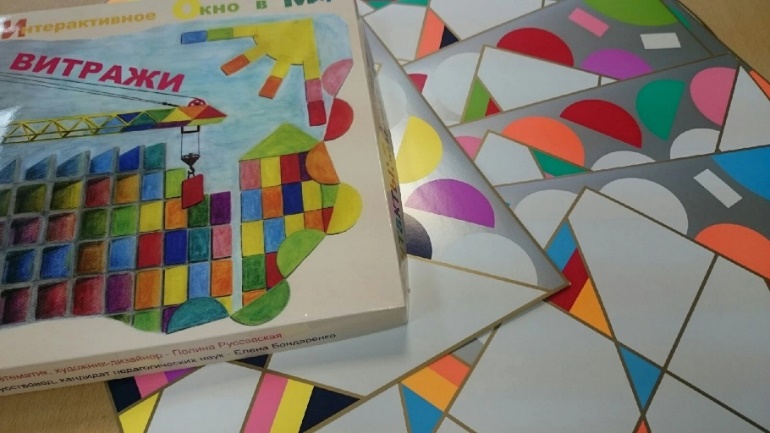 Рис.2.8.Конспект коррекционно-развивающего занятия для детей старшего дошкольного возраста: «Город моей мечты»Цель: коррекция эмоционально-волевой сферы ребенка.          Задачи:Работа с внутренним миром ребенка.Включение ребенка в игру, создание условий для развития эмоционального-волевого, творческого потенциала ребенка.Формировать умение различать и правильно оценивать добрые и злые поступки.Развивать память, произвольное внимания, речь, умение делать простые умозаключения и выводы.Воспитывать стремление совершать добрые поступки, умение сопереживать, быть внимательным к окружающим, проявлять заботу.Предварительная работа: изучение эмоций, проведение игр и упражнений «Хорошо-плохо», «Добрые-злые», «Путешествие в мир эмоций», «Добрая страна» (программа психолого-педагогических занятий для дошкольников «Цветик-семицветик»)Продолжительность занятия: 30-40 мин.Материально-техническое обеспечение занятия: стол для занятия, ноутбук.Методическое и дидактическое обеспечение занятия: набор игрового поля «Витражи».Организационный момент.В кабинете, на столе подготовлены карты-поля, элементы-детали «Мозартики» для ребенка. Занятие проводится с подгруппой детей, среди которых находится ребенок, с нарушениями в эмоционально-волевой сфере.Задание: «Постройте город своей мечты. Вы можете делать на своем поле все, что вам хочется. Придумайте название своему городу. Будут ли в нем жители, будут ли они жить по правилам или без них?»Ход занятия.В процессе работы ребенка, педагог ведет наблюдение, фотографирует интересные моменты во время занятия. После завершения задания, педагог предлагает рассказать о том, что получилось. Главная цель педагога, подвести ребенка к тому, что в красивом городе, с хорошими и добрыми людьми, с установленными правилами - жить комфортно и приятно. Свой город можно сделать чище и красивее, можно поменять все в лучшую сторону.Завершение занятия: Рефлексия, прощание, приглашение на следующее занятие, фото итоговой картины.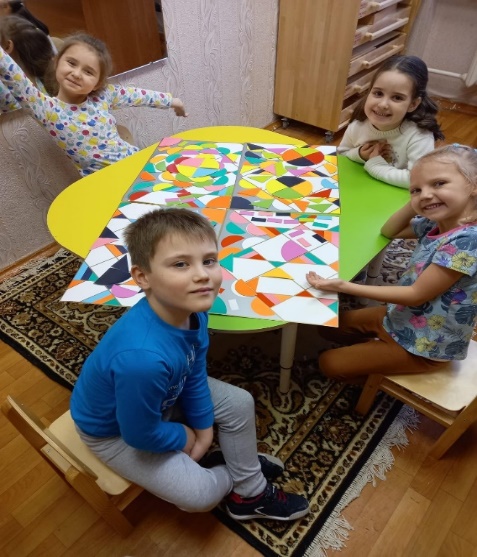 Рис.3.Итог: обработка документации по занятию, рекомендации для родителей, воспитателей.Использование методики «Игры с тенями» в коррекционно-развивающей работе с детьми дошкольного возраста при формировании пространственного мышленияВ связи с увеличением объёма научной информации, усложнением содержания знаний, современными требованиями к дошкольному образованию острее встал вопрос о необходимости использования эффективных средств для развития пространственных представлений у старших дошкольников.Не каждого ребенка легко побудить к активной деятельности на занятии или в игре. У некоторых детей пропадает интерес, преодолеть это стало возможным в результате поиска более интересных форм работы.Уделяя внимание конструированию в дошкольном возрасте, мы способствуем развитию в детях инженерной мысли, тяги к экспериментированию и творчеству.Разработанная система развития и коррекции пространственного мышления у дошкольников через конструктивную деятельность с применением интерактивных форм, методов, средств и приёмов обучения, является тем инструментом, с помощью которого интерес сохраняется и развивается.Ряд исследований отечественных психологов (Алексей Николаевич Леонтьев, Даниил Борисович Эльконин, Александр Владимирович Запорожец) показали, что развитие дошкольника происходит в основных, присущих ему видах деятельности, - игре и продуктивной деятельности. В этих видах деятельности есть одна общая особенность - ориентировка в пространстве.Конструирование относится к числу тех видов деятельности, которые имеют моделирующий характер. Оно направлено на моделирование окружающего пространства в самых существенных чертах и отношениях. Такая специфическая направленность конструирования отличает его от других видов деятельности и имеет значение для развития у ребенка образного и элементов наглядно-схематического мышления, формирование у него представлений о целостном, обобщенном образе предмета. Так как ребенок, создавая конструкцию, т.е. модель какого-либо реального объекта, начинает совершенно иначе воспринимать сам предмет, качество его восприятия возрастает. В понятие пространственная ориентация входит оценка расстояний, размеров, формы, взаимного положения предметов и их положения относительно тела ориентирующегося.Новизна опыта работы по данной теме обусловлена созданием системы развития и коррекции пространственного мышления у дошкольников через конструктивную деятельность с применением проективных форм, методов, средств и приёмов обучения.Целью занятий с применением игр с тенями является развитие у дошкольников конструктивных умений, художественно-творческих способностей, художественного вкуса, воображения и ассоциативного мышления, воспитание трудолюбия, терпения.Задачи:- учить зрительно обследовать, узнавать и правильно называть геометрические фигуры;- учить строить элементарную плоскостную проекцию отдельных объемных геометрических фигур и соотносить объемную геометрическую фигуру с её проекцией на плоскости;- обучать анализировать составные части круга (полукруги) и формировать основные эталоны объемных геометрических фигур;- учить вторичному формированию нового зрительного образа проекции объемной геометрической фигуры;- формировать основные эталоны объемных геометрических фигур и уметь их отличать;- развивать зрительное восприятие, память, воображение, мелкую моторику речь;- развивать пространственные представления о положении геометрического объекта по отношению к собственному телу;- пополнять речевой запас ребёнка в процессе усвоения названий; - развивать межфункциональные связи (зрительно-осязательные и зрительно-двигательные);- формировать зрительный образ по результатам тактильных ощущений, ассоциацию тактильного и зрительного образа объемной геометрической фигуры;- совершенствовать аналитико-синтетическую деятельность;- воспитывать умение прибегать к логическим аргументам при отстаивании собственного мнения;- воспитывать навык вежливости в процессе взаимодействия ребёнка со взрослым и другими детьми.Методика представляет собой комплекс коррекционно-развивающих игр, реализуемых с помощью специально разработанного дидактического набора, которые направлены на развитие пространственного мышления и коррекцию его недостаточности. Содержание методики «Игры с тенями» соответствует современным требованиям ФГОС дошкольного образования. В частности, способствует решению задачи обеспечения вариативности и разнообразия содержания образовательных программ и организационных форм уровня образования, возможности формирования образовательных программ различных уровней сложности и направленности с учётом образовательных потребностей и способностей ребенка, а также преемственности образования ребенка.Методика предполагает построение конструкций из геометрических форм и создание их проекций, а также моделирование конструкций в соответствии с их плоскостными, фронтальными и боковыми проекциями. Этот вид конструктивной деятельности способствует эффективному формированию у детей гибких динамических пространственных представлений, а также умения представлять объемное тело, основываясь на его плоскостном изображении, что составляет основу графического моделирования конструкций.Применение методики развития и коррекции пространственного мышления «Игры с тенями» значительно повышает подготовленность детей к успешной учебной деятельности.Оборудование дидактических наборов включает в себя:Деревянное основание с отверстием для стержня и желобками для установки альбома с проекциями (тенями).Объемные геометрические фигуры (куб, шар, цилиндр, конус. брусок, треугольная призма, два полукруга, фигура, похожая на овоид, полукольцо и фигура, похожая на призму с ножками) с отверстиями для нанизывания на стержень.Деревянный стержень.Альбом с проекциями.Набор карточек с проекциями.Тканевый мешочек.Мягкие тканевые очки для игры «вслепую».Структура моей работы с детьми обширна и разнообразна. Игры предлагаются детям в порядке, предполагаемом постепенное усложнение задач. Прежде чем приступить к деятельности с дошкольниками проводится предварительная работа, закрепляя понятия и термины, отражающие пространственные представления.Игры построены таким образом, что при решении заданий возникают мыслительные проблемные ситуации, подбор игр осуществляется с учетом оптимальной степени их сложности, а также соответствия реальным возможностям ребенка.  Совместная деятельность строится в определённом порядке, однако, приведенная схема не является жестко обязательной и в соответствии с содержательной и целевой направленностью занятия может меняться:1.	Вводная часть: это могут быть игры, упражнения, направленные на положительное отношение к деятельности, на сплочение и эмоциональный настрой.2.	Релаксационный тренинг: техники, снижающие психо-мышечное напряжение.3.	Методики и техники, направленные на формирование пространственных представлений дошкольника.4.	Заключительная часть: арттерапевтические упражнения - рисунки, этюды на выражение эмоционального состояния детей, рефлексия.Используются различные дидактические (обучающие) средства:
пособие «Игры с тенями», конструктор, трафареты, танграм, чертежи, дидактические игры. Формирование представлений о проекции осуществляется поэтапно.На первом этапе происходит знакомство с геометрическими объемными фигурами, их свойствами и названиями. Дети узнают названия, обследуют фигуры зрительно, учатся узнавать наощупь. На втором этапе дети знакомятся с проекциями отдельных объемных геометрических форм, а также основными видами проекции (вид сверху, с правого или левого бока, вид снизу). Дети учатся решать задачи на сопоставление проекции и фигуры, выбирать нужные проекции к заданной фигуре или нужную фигуру к заданной проекции. На третьем этапе происходит формирование умения сравнивать геометрические формы и их проекции по отдельным признакам выделять их сходство и различия. Особое внимание уделяется тем фигурам, которые могут с одной из сторон иметь одинаковую проекцию (куб и четырёхугольная призма, шар и цилиндр, конус и пирамида).На четвёртом этапе дети составляют объемные конструкции и учатся изготавливать их фронтальные и боковые проекции.На пятом этапе происходит обучение и строительство конструкций по двум и трём проекциям (одной фронтальной и двум боковым).Представленная методика способствует формированию умения не только выделять отдельные грани геометрического тела, но и удерживать в памяти их пространственное соотношение после поворота тела. Способствует формированию у детей умения выделять две стороны более сложного составного предмета и соотносить его с проекцией, а также развитию пространственного мышления, психомоторики, усвоению сложных пространственных сенсорных эталонов, регулятивному компоненту интеллектуальной деятельности, способности к сложному пространственному анализу.Практическая значимость настоящей работы состоит в том, что разработанная система дидактических игр способна значительно повысить уровень развития пространственных представлений дошкольника. В процессе применения технологии дети знакомятся
с геометрическими формами, величиной, получают начальные представления о пространстве.К концу освоения программы у детей сформированы умения: строить элементарную плоскостную проекцию отдельных объемных геометрических фигур и соотносить объемную геометрическую фигуру с её проекцией на плоскости;формировать основные эталоны объемных геометрических фигур;формировать зрительный образ по результатам тактильных ощущений;вторично формировать новый зрительный образ проекции объемной геометрической фигуры.Нельзя не отметить также положительного влияния конструирования на развитие и совершенствование всех познавательных процессов.  Все это свидетельствует не только о развивающих, но и об огромных коррекционных возможностях, которые содержатся в этой деятельности.9.1. Конспект образовательной деятельности по развитию  пространственного мышления с использованием методики «Игры с тенями» с детьми старшего дошкольного возрастаЦель: расширить представления о признаках объемных геометрических фигур и их проекциях, закрепить их названия.Задачи:Образовательные:  -  формировать зрительный образ по результатам тактильных ощущений, ассоциацию тактильного и зрительного образа объемной геометрической фигуры;  - учить вторичному формированию нового зрительного образа проекции объемной геометрической фигуры;- научить анализировать проекции конструкций, составленных из отдельных геометрических фигур.Развивающие: - развитие пространственного мышления при анализе проекций двух фигур, которые могут изменить положение в пространстве;- развитие интереса к решению мыслительных задач и поиску различных вариантов их решения;- развитие межфункциональных связей (зрительно-осязательных и зрительно-двигательных).Воспитательные:- воспитывать умение прибегать к логическим аргументам при отстаивании собственного мнения;- воспитывать навык вежливости в процессе взаимодействия ребёнка со взрослым и другими детьми.Оборудование:  ноутбук, фетровое основание, фетровое солнце с лучами, фетровые тучи, тканевый мешочек, смайлики, фонарик, коробка с песком, деревянное основание с отверстием для стержня и желобками для установки альбома с проекциями (тенями); объемные геометрические фигуры (куб, шар, параллелепипед) с отверстиями для нанизывания на стержень; деревянный стержень; альбом с проекциями; карточки с проекциями; мягкие тканевые очки, клей.Ход образовательной деятельности:Эмоционально-психологический настрой на игру-занятие.Психолог: Здравствуйте, ребята! Предлагаю вам взяться за руки, улыбнуться и пожелать друг другу доброго утра.Мотивационно-ориентировочный этап. Игра «Покажи настроение».Психолог: Ребята, у меня есть солнышко, предлагаю на нём показать своё настроение, если оно хорошее, добавить к солнышку лучики, а если вы грустите, то покажите это тучками.(Дети выполняют задание).Психолог: для того, чтобы поднять настроение у меня есть мешочек. Ребятки, открываю мешочек и делюсь с вами положительными эмоциями.(Психолог достает из мешочка веселые смайлики и раздает всем участникам).Психолог: Ребята, вы любите путешествовать?А, на чём можно отправиться в путешествие?(Ответы детей: -Транспорт.)Сегодня у нас необычный транспорт, попробуйте отгадать, что нам поможет?Воздушный вид транспорта, который сейчас не распространён, но малыши в сказке Н. Носова «Незнайка и его друзья» на нём путешествовали. Кто-то догадался, что это за транспорт? (ответы детей).Откройте, пожалуйста, конверты, достаньте то, что лежит внутри. (В конверте лежат геометрические фигуры: Круг, квадрат, 3 прямоугольника (узкие полоски)).Какие геометрические фигуры лежат в ваших конвертах (обратиться к каждому ребёнку). Как вы думаете, как расположить эти фигуры, чтобы получился транспорт для передвижения по воздуху? Где будет круг вверху, или внизу. Где будет квадрат? Как расположить прямоугольники? (Дети собирают из фигур воздушный шар).(На ноутбуке включается картинка, на которой изображен воздушный шар). Психолог: Людей всегда манило небо, они много думали, как сконструировать транспорт для перемещения по небу. Посмотрите на картинке объёмный шар, а наш воздушный шар объемный, или плоский? (Ответы детей). Молодцы, вы правильно сконструировали средство передвижения.Чтобы перемещаться на воздушном шаре нужно наполнить его тёплым воздухом, тогда он взлетит. Наше путешествие будет длительным, интересным и увлекательным. Мы отправимся в страну теней, но к ней путь неблизкий, и чтобы не заблудиться нам потребуется аудиогид. Он поможет правильно построить наш маршрут. А вы будьте внимательны и постарайтесь запомнить все. Итак, у нас есть воздушный шар, корзина воздушного шара даёт широкий обзор, что позволяет нам осмотреть всё вокруг, и вот мы летим. (Слайды, леса, поля, луга, дом, тени от дома).Психолог: у воздушного шара всегда есть балласт - мешок с песком, я насыпала его в коробки, внутри песка что-то лежит, ощупайте и назовите. А чтобы ваши глаза нам не помогали, закроем их повязками. (Дети ощупывают и называют геометрические фигуры, и делают вывод плоские фигуры в коробке, или объемные. Выбранные фигуры оставляют себе.)Психолог: Ребята, смеркается, трудно разглядеть дорогу, что нам поможет разглядеть предметы в сумерках? (ответы детей – Фонарик).Психолог: Подвиньте деревянное основание, в прорезь установите блокнот, выложите объемные фигуры перед блокнотом и посветите фонариком. Что же мы увидели? Объемные фигуры оставили плоскую тень, совсем как наш воздушный шар, вы помните? (Ответы детей).Шар оставляет круглую тень, куб оставляет квадратную тень, параллелепипед оставляет прямоугольную тень.Динамическая пауза (дети двигаются, повторяя движения под видеоряд)Психолог: Мы подвигались, давайте подвигаем наши фигуры. Возьмите стержень (какая это фигура, плоская, или объемная), установите его на основание и разместите свои фигуры в том порядке, в котором вам хочется. (Дети выполняют задание). Давай рассмотрим, что у нас получилось и назовём порядок объемных фигур. Геометрические фигуры расположены вертикально – это от земли до неба вверх, совсем так как взлетал наш воздушный шар. (Обращаюсь к детям по очереди). У кого совпал порядок? Если бы фигур было больше, совпадения могло и не быть. Давайте возьмём фонарики и подсветим наши геометрические тела. (Спрашиваю детей по очереди) Назови первую фигуру и покажи её тень. Назови вторую фигуру и назови её тень, назови третью фигуру и покажи её тень.Психолог: Я хочу, чтобы на память о нашем занятии у вас осталась открытка из тени геометрических фигур, для этого я предлагаю найти детали воздушного шара и наклеить на основание открытки. (Дети выполняют задание)Психолог: Ребята, вы отлично справились со всеми заданиями и добрались до страны теней, посмотрите, какая она красивая (на ноутбуке появляется картинка страны теней) Хотели бы вы еще здесь побывать, но это уже будет новое путешествие. Сейчас нам пора возвращаться в детский сад.Закроем глаза и скажем простые слова: «раз, два, три воздушный шар назад лети».Рефлексия: где мы сегодня побывали? Что вам больше всего понравилось? Что у вас получилось лучше всего? В какую игру вам хотелось бы поиграть ещё раз?ЛитератураФедеральный государственный стандарт дошкольного образования/ Приказ Минобрнауки РФ от 17.10.2013г. №1155, зарегистрирован в Минюст России от 14.11.2013г. №30384.Федеральный закон от 29.12.2012 № 273-ФЗ «Об образовании в Российской Федерации». Абрамова Г.С. Возрастная психология: Учебное пособие для студентоввузов. – М.: Издательский центр «Академия»; Раритет – 2000.Алябьева Е.А. Психогимнастика в детском саду: Методические материалыв помощь психологам и педагогам. — М.: ТЦ Сфера, 2003.Аралова М.А. Справочник психолога ДОУ. — М.: ТЦ Сфера, 2010.Барчан Т.А. «Комбинаторика для детей 5-7 лет». Изд. «Карапуз».Глозман Ж.М. Нейропсихология детского возраста: учеб. пособие длястуд. высш. учеб. заведений. – М.: Издательский центр «Академия», 2009.https://www.kras-dou.ruhttps://nsportal.ru/detskiy-sad/raznoe/2018/12/16/relaksatsionnye-uprazhneniyas-detmi https://5psy.ru/obrazovanie/kakoi-on-sovremennyi-pervoklassnikhttp://mozartika.ru/  Официальный сайт АНО «Развивающие иреабилитационные игровые программы Мозартика».12.    https://www.maam.ru/detskijsad/razvitie-detei-doshkolnogo-vozrasta-cherezigrovuyu-metodiku-mozartiku.html Развитие детей дошкольного возраста посредством игровой методики «Мозартика», Публикация Елены Пачковской на Международном образовательном портале https://www.maam.ru/.№ п/пМетодикиЦелиТест "Страхи в домиках" (модификация Панфиловой М.А. )   Выявление страхов у детей и определение  их характераТест тревожности. Р. Тэммл, М. Дорки, В. Амен  Изучение тревожности в типичных для  ребенка жизненных ситуацияхРоньжина А.С. Диагностика уровня адаптированности ребенка к дошкольному учреждению  Выявление уровня адаптированности к                   дошкольному            учреждениюКарта наблюдения Д. Стотта  Изучение эмоциональной и    поведенческой сферы"Лесенка" Щур В.Г. (модификация Прихожан А.М.)   Выявление системы представлений ребенка о       том,  как     он оценивает себя сам, как, по его мнению, его   оценивают другие людиОпределение эмоционального уровня самооценки  Захарова А.В.   Выявление эмоционального уровня самооценки, социальной заинтересованностиТест Рене Жиля в адаптации Гильяшевой И.Н., Игнатьевой Н.Д.Изучение личности ребенка и особенностей отношения егоМоральные дилеммы (задачи Пиаже)Исследование развития действий нравственно-этического   оценивания, уровень моральной нормыМетодика исследования мотивационной сферы детей старшего дошкольного и младшего школьного возраста Гуткина Н.И.Исследование мотивационной сферыМетодика исследования субъективной оценки межличностных отношений ребенка (СОМОР) Семаго Н.Я.     Исследование субъективного представления ребенка о его взаимоотношениях с окружающими взрослыми и    детьми, о самом себе и своем месте в системе  социальных  взаимодействийЦветовой Тест М.Люшера в модификации Тимофеевой В. И.  и Филимоненко Ю. И.Диагностика эмоциональной сферы ребенкаМетодика Ореховой О.А. "Домики"   Диагностика эмоциональной сферы; духовных ценностей; деятельностных ориентаций, в том числе уровня сформированности предпочтений видов деятельности; личностных отношений и вариантовМетодика изучения понимания эмоциональных состояний людей, изображенных на картинке. Урунтаева Г.А., Афонькина Ю.А.Изучение понимания эмоциональных состояний людей, изображенных на картинке«Тест конфликтов». Волкова Г.А., Панасюк А.Ю.   Исследование эмоционального благополучия в   дошкольном учреждении№ п/пМетодикиЦелиТест-опросник родительского отношения (ОРО) А. Я. Варги, В.В. СтолинаВыявление родительского отношения к вопросам воспитания детей и общения с нимиМетодика изучения родительских установок РARI Е.С.Шеффера и Р.К.Белла в адаптации Т.В.Нещерет.Изучение отношения родителей (прежде всего матерей) к разным сторонам семейной жизни (семейной роли) и воспитанию детейМетодика «Взаимодействие родитель-ребенок» (ВРР) И.М. МарковскойДиагностики особенностей взаимодействия родителей и детейМетодика «Родительское сочинение» О.А.Карабанова Изучение родительской позиции и типа семейного воспитания, выявление особенностей восприятия и переживания родителем характера отношений и взаимодействия с ребенкомТест «Рисунок семьи» А.П. Захарова, А.Л.ВенгерВыявление эмоциональных проблем и трудностей взаимоотношений в семьеОпросник «Анализ семейных взаимоотношений»  Э.Г. Эйдемиллера Изучение  влияния родителей на воспитание детей и поиск ошибок в родительском воспитанииМетодика «Психологические особенности восприятия детьми роли родителей» А.И. Захаров Направлена на инденфикацию значимых сторон отношений мальчиков или девочек с родителямиМетодика В.В. БойкоВыявление согласованности эмоционального и поведенческого отношения родителей к детям№ п/пМетодикиЦелиОценка уровня общительности  (тест Ф.Ряховского)Выявления уровня развития коммуникативных способностей педагогаФландерсовская система анализа категорий взаимодействия педагога с детьми на занятиях  (Чиркова Т.И. Психологическая служба в детском саду. – М., 2000. – С. 89-98)Изучение стиля педагогического общения воспитателя с детьми на занятиях; выявление отношения педагога к проявлению детской активности на занятияхАнализ взаимодействия педагога с детьми в совместной деятельности по методике Л. Башлаковой (Репина Т., Башлакова Л. Воспитатели и дети, их общение // Дошкольное воспитание. – 1989. – №10. – С. 63-66) Изучение стиля общения воспитателя с детьми в совместной деятельностиДиагностика определения модели взаимодействия воспитателя детского сада с детьми В.Г. МараловаИзучение модели взаимодействия воспитателя детского сада с детьмиТест для определения характера взаимодействия воспитателя с детьми Г. ЛюбинойИзучение взаимодействия воспитателя с детьмиМетодика выявления трудностей ребенка в общении со взрослыми М.О. Елагиной Изучение содержания коммуникативных контактов педагога с ребенком как причины его эмоционального неблагополучияМетодика «Психологические особенности восприятия детьми роли родителей» А.И. Захаров Направлена на инденфикацию значимых сторон отношений мальчиков или девочек с родителямиМетодика В.В. БойкоВыявление согласованности эмоционального и поведенческого отношения родителей к детям